.Intro. :. 16C - No Tag & No RestartS1. WALK FORWARD, FORWARD -SWIVEL, ½R. PIVOT, FORWARD SHUFFLES2. TOUCH (FWD & SIDE), COASTER STEP, TOUCH (FWD & SIDE), 1/4L. COASTER STEPS3. BOTAFOGO (R/L) , TOUCH SIDE - TOGETHER (R/L)S4. ROCK FORWARD- RECOVER, BACK SHUFFLE, ROCK BACK- RECOVER, FORWARD SHUFFLEContact : abadiharia331@gmail.com & ksherrina@ymail.comOh Bladi Oh Blada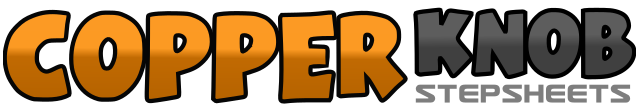 .......Count:32Wall:4Level:Beginner.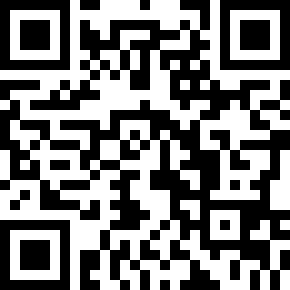 Choreographer:Katarina Sherrina (INA) & Abadi Haria (INA) - July 2022Katarina Sherrina (INA) & Abadi Haria (INA) - July 2022Katarina Sherrina (INA) & Abadi Haria (INA) - July 2022Katarina Sherrina (INA) & Abadi Haria (INA) - July 2022Katarina Sherrina (INA) & Abadi Haria (INA) - July 2022.Music:Obladi Oblada - Compass BandObladi Oblada - Compass BandObladi Oblada - Compass BandObladi Oblada - Compass BandObladi Oblada - Compass Band........1-2Walk Fwd R/L3&4.Step RF forward (3), swievel both heel out (&), swievel both heels in (4)5-6.Step LF fwd, Turn ½R. Step RF in place7&8.Step LF fwd. Step RF next to LF, Step LF fwd1-2.Touch RF fwd, Touch RF to R3&4Step RF back, Step LF next to RF, Step RF fwd5-6.Touch LF fwd. touch LF to L7&8.Turn ¼L. Step LF back, Step RF next to LF, Step LF fwd1&2.Cross RF over LF, Rock LF ball to L, Recover on RF3&4.Cross LF over RF, Rock RF ball to R, Recover on LF5-6.Touch RF to R, Step RF next to LF7-8.Touch LF to L, Step LF next to RF1-2.Rock RF fwd. Recover on LF3&4.Step RF back, Step LF next to RF, Step LF back5-6.Rock LF back, Recover on RF7&8.Step LF fwd, Step RF next to LF, Step LF fwd